Publicado en Pontevedra el 01/07/2020 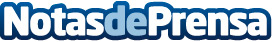 Nace Prosol, la comercializadora de energía para clientes con instalación de autoconsumo fotovoltaicoLa compañía dirige su oferta a un nicho de mercado muy concreto: empresas autoconsumidoras. Su producto estrella es la "Cuenta Solar" en la que el consumidor podrá gestionar de formar personal sus excedentes de energía y cobrar intereses por los mismosDatos de contacto:Eva Garea986847871Nota de prensa publicada en: https://www.notasdeprensa.es/nace-prosol-la-comercializadora-de-energia Categorias: Nacional Finanzas Emprendedores Sector Energético http://www.notasdeprensa.es